一、主要个人信息杨昆，女，1990年7月生，山东即墨人，博士，讲师，硕士生导师，中共党员。二、学习工作经历2019.07-至今 中国计量大学生命科学学院，讲师2012.09-2019.07，西北农林科技大学，食品科学，硕博连读，工学博士2008.09-2012.07，西北农林科技大学，食品科学与工程，工学学士三、研究方向主要从事发酵微生物代谢调控及其菌剂制备，膳食功能组分、功能性微生物与机体稳态调控研究。四、教学工作主讲本科生课程《食品毒理学》、《食品质量管理学》。五、承担（参与）的主要科研项目：•	国家青年科学基金-青年科学基金，胁迫处理介导酒酒球菌胞外多糖合成以提高其冻干耐受的机制研究，32101931，2022-2024，主持•	国家自然科学基金-地区科学基金项目，酒酒球菌胁迫诱导抗冷冻干燥机制蛋白质组学研究31260371，参与•	国家自然科学基金-面上项目，脂环酸芽孢杆菌嗜酸耐热的分子机理研究，31871769，参与六、近期发表论文1. Yang K#, Li Q W #, Zhang G C#, Ma C and Dai X J. (2021). The protective effects of carrageenan oligosaccharides on intestinal oxidative stress damage of female Drosophila melanogaster. Antioxidants, 10, 1996.2. Yang K, Dai X J, Fan M T, Zhang G Q. (2020). Influences of acid and ethanol stresses on Oenococcus oeni SD-2a and its proteomic and transcriptional responses. Journal of the Science of Food and Agriculture, 3. Zhang G Q#, Yang K#, Xue W H, Zeng X Q, Xu Q J, Wang Y L, Yuan H J, Zhang Y H, Nyima T. (2020). Comparative proteomic analysis of hulless barley cultivars (Hordeum vulgare L.) differing distinctly in β-glucan content. LWT - Food Science and Technology, 133, 110085.4. Yang K, Liu M M, Yang J P, Wei X Y, Fan M T, Zhang G. (2020). Physiological and proteomic responses of freeze-dried Oenococcus oeni SD-2a with ethanol-acclimations. LWT - Food Science and Technology, 129, 109425. 5. Yang K, Zhu Y, Qi Y M, Zhang T J, Liu M M, Zhang J, Wei X Y, Fan M T, Zhang G Q. (2019). Analysis of proteomic responses of freeze-dried Oenococcus oeni to access the molecular mechanism of acid acclimation on cell freeze-drying resistance. Food Chemistry, 285, 441-449. 6. Yang K, Liu M, Wang J, Hassan H, Zhang J, Qi Y M, Wei X Y, Fan M T, Zhang G Q. (2018). Surface characteristics and proteomic analysis insights on the response of Oenococcus oeni SD-2a to freeze-drying stress. Food Chemistry, 264, 377-385. 七、联系方式邮箱：yangk@cjlu.edu.cn联系地址：浙江省杭州市钱塘区学源街258号中国计量大学天问楼326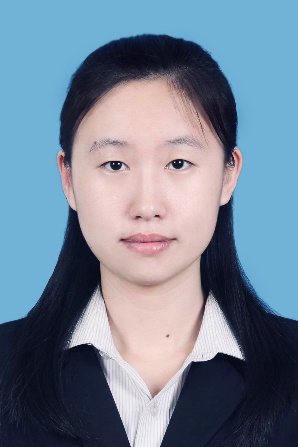 